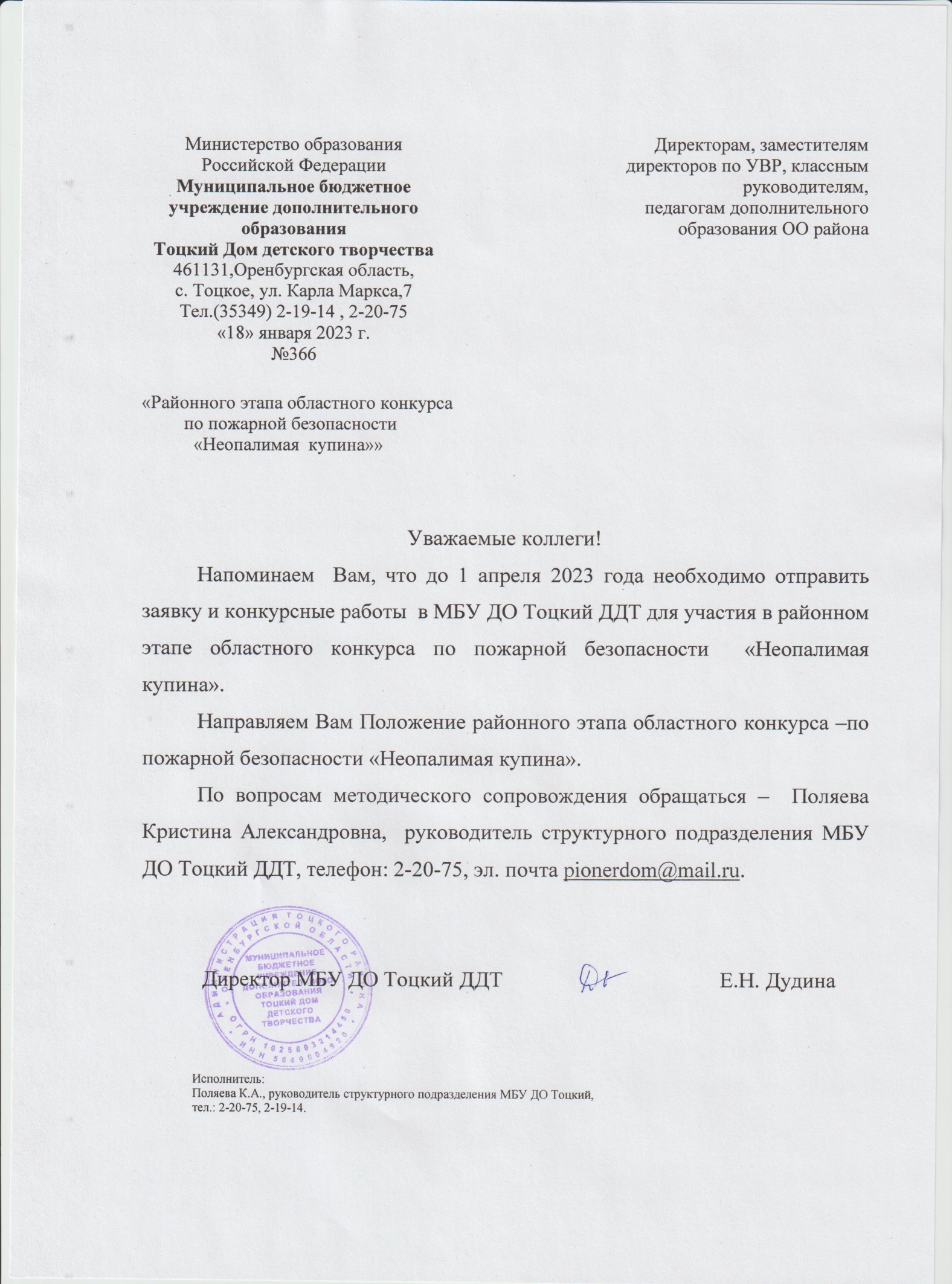 ПОЛОЖЕНИЕоб  районном этапе Всероссийского конкурса детско - юношеского творчества по пожарной безопасности «Неопалимая купина»ОБЩИЕ ПОЛОЖЕНИЯ Районный этап Всероссийского конкурса детско – юношеского творчества по пожарной безопасности «Неопалимая купина» (далее - Конкурс) проводится муниципальным бюджетным учреждением дополнительного образования Тоцкий Дом детского творчества.Цель Конкурса – формирование комплексной системы профилактики правонарушений несовершеннолетних в области пожарной безопасности.Задачи Конкурса:- формирование гражданской ответственности в области пожарной безопасности;- создание условий для творческой самореализации детей и подростков, развитие их творческого потенциала;- содействие в профессиональной ориентации детей и подростков, популяризация профессий пожарного и спасателя.1.3 Руководство подготовкой и проведением Конкурса осуществляется муниципальным бюджетным учреждением дополнительного образования Тоцкий Дом детского творчества.1.4. Информация о Конкурсе размещается на сайте МБУ ДО Тоцкий ДДТ – https://domdpish.orbschool.ru/2. УЧАСТНИКИ КОНКУРСА2.1. К участию в Конкурсе приглашаются обучающиеся образовательных организаций Тоцкого района.2.2 Возрастные группы:- до 7 лет (включительно);- 8-10 лет (включительно);- 11-14 лет (включительно);- 15-18 лет (включительно).3. СРОКИ И УСЛОВИЯ УЧАСТИЯ3.1. Конкурс проводится с 16 февраля по 1 апреля.3.2. Номинации Конкурса:- «Художественно – изобразительное творчество» (рисунок, плакат, стенгазета, эмблемы ДЮП, МЧС, ВДПО; книжная графика, иллюстрации информационного и познавательного содержания и. т. п.);- «Декоративно – прикладное творчество» (сюжетная композиция, аппликация, оригами, коллаж, вышивка, вязание, батик, лоскутное шитье, бисероплетение, выжигание, художественная резьба, керамика, лепка, текстильный дизайн, игрушка, витраж, папье-маше, декупаж, тестопластика, пластилинография и др.);- «Технические виды творчества» (моделирование, конструирование, макеты, технические приборы, настольные игры, головоломки, кроссворды и.т.п.).3.3.Тематика конкурсных работ:- «Профилактика пожаров среди детей»;- «Действия при возникновении пожара и в других чрезвычайных ситуациях, оказание помощи пострадавшим»;- «Работа, учеба и быт пожара и в других чрезвычайных ситуациях, оказание помощи пострадавшим»;- Пожары в быту, на производстве, на сельскохозяйственных объектах и объектах транспортной инфраструктуры, лесные пожары и.т. д.»;- «История ВПДО»;- «Пожарно - спасательный спорт»;-«Современная пожарная и спасательная техника, перспективы ее развития»;- «Причины возникновения пожаров».3.4. Для участия в Конкурсе необходимо в срок до 1 апреля 2023 года прислать конкурсные работы и заявочные документы в электронном виде на e-mail: pionerdom.ru с пометкой «Неопалимая купина».3.5. Заявочные документы необходимо представить в электронном виде:- заявка на участие в Конкурсе (приложение 1) в формате Microsoft Word и документ в формате PDF с синей печатью и подписью;- согласие на обработку и распространение персональных данных (приложение 2)3.6. Работы принимаются в электронном виде в формате JPEG.Для работ в номинации «декоративно – прикладное творчество» и «технические виды творчества» дополнительно к фото необходимо записать видео продолжительностью не более 1 минуты (формат файла mp4)3.7. Заявка на участие в Конкурсе будет рассматриваться как согласие автора (авторов) на возможное использование в некоммерческих целях конкурсных материалов (размещение на официальном сайте организатора Конкурса, и прочие виды презентации и публикации).4. ТРЕБОВАНИЯ К РАБОТАМ И КРИТЕРИИ ОЦЕНКИ4.1. Требования к представленным работам:- настенные работы должны быть выполнены на твердой основе в рамках из любого оформительского материала, форматом А2, А3, А4;- настольные работы устанавливаются и закрепляются на жесткой подставке (основе) форматом не более 300*400 мм;-в правом нижнем углу работы должна располагаться табличка, на которой указывается Ф.И.О. (полностью) и возраст участника, название работы, наименование образовательной организации (кружка, студии), района. Ф.И.О. (полностью) руководителя.Образец4.2. Конкурсные материалы оцениваются по следующим критериям:- творческий подход к выполнению работы (от 0 до 10 баллов);- соответствие заявленной теме (от 0 до 10 баллов);- новаторство и оригинальность (от 0 до 10 баллов);- уровень мастерства, художественный вкус, техника исполнения (от 0 до 10 баллов);- соответствие работы возрасту учащихся (от 0 до 10 баллов)Максимальная оценка работы – 60 баллов.5. ПОДВЕДЕНИЕ ИТОГОВ И НАГРАЖДЕНИЕ5.1 Оценивание конкурсных работ осуществляет жюри.5.2. Победители и призеры определяются в каждой номинации в каждой возрастной группе по наибольшей сумме баллов.5.3.  Жюри Конкурса оставляет за собой право не присуждать призовые места в отдельных номинациях при отсутствии работ или в случаи нарушения конкурсантами требований Конкурса.5.4. Победители и призеры награждаются дипломами. Награждение предусматривается за I, II, III места  в каждых возрастных группах и номинациях. Жюри Конкурса имеет право объединить возрастные категории, если в них будет меньше трех участников.5.5. Работы победителей Конкурса будут отправлены на областной конкурс детско – юношеского творчества по пожарной безопасности «Неопалимая купина».6. Контактная информация - Саитова НафисаФайзагановна, специалист районного Отдела образования Тоцкого района, тел.: (3534)2-12-57;-Дудина Елена Николаевна, директор МБУ ДО Тоцкий ДДТ, (3534) 2-19-14.- Поляева Кристина Александровна, методист МБУ ДО Тоцкий ДДТ, (3534) 2-20-75.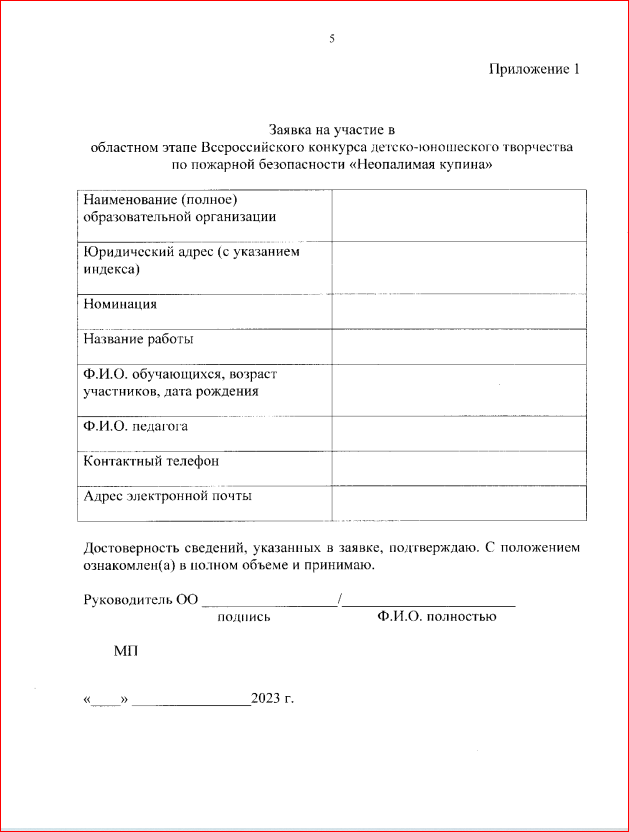 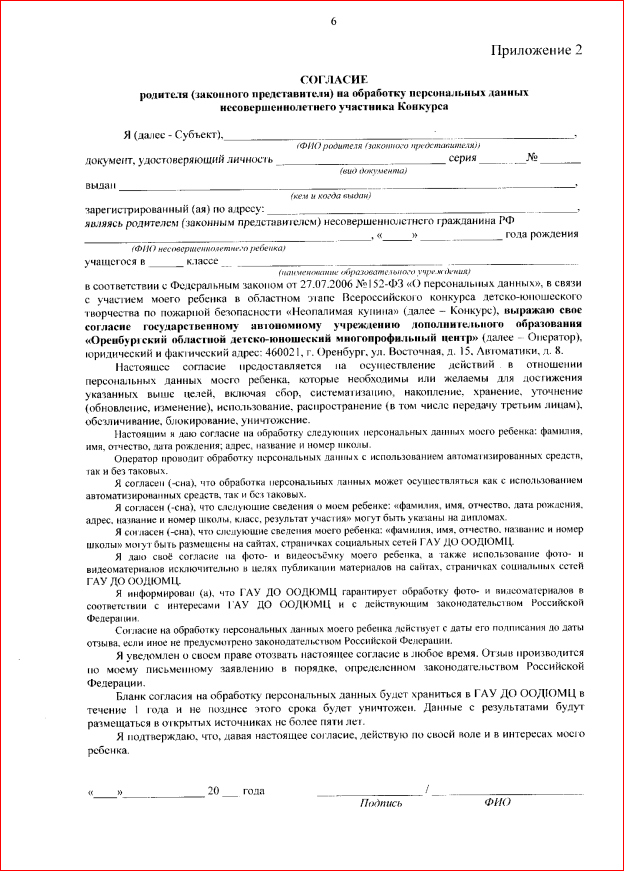 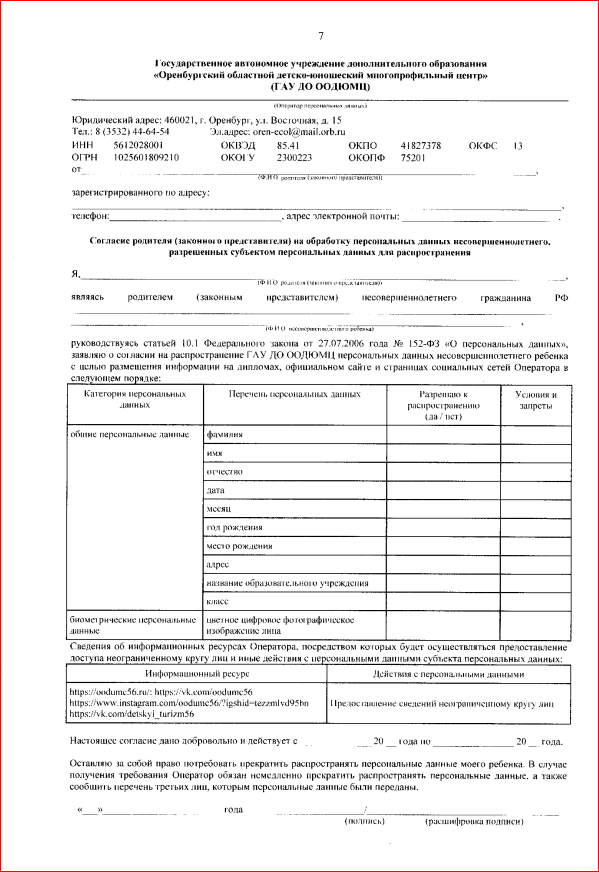 